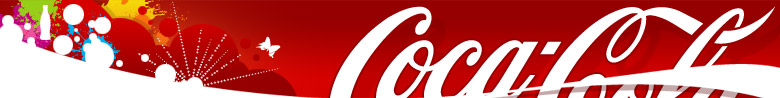                                       PO Box 1010, Liverpool                                    L70 1NL, United KingdomWEB SITE// www.coca-cola.com/music/en_US/125year/postlive.html?lang=enDear Winner,     This is to inform you that your Email  have won  (500,000.00GBP) from the Coca Cola Lottery promo United Kingdom  which  is organized by Coca Cola Company in conjunction  with Chevron Texaco Oil and Gas Company, “ Also This is to let you know that this online world e-mail draws was conducted from an exclusive list of 25,000 company e-mail Addresses, 30,000,00 individual e-mail addresses from over 40 networks  and corporate bodies picked by an advanced automated random computer selection from the Worldwide web Database.  Canada,  Australia, United  States,  Asia, Europe, Middle East, Africa and Oceanic as part of  our  international  promo  program  which is conducted annually, 7 people  was  selected as  winners.   THESE ARE YOUR INDENTIFICATION NUMBERS:Batch/Reference Number: 011425896/2014Serial Number:  3872/506Winning Numbers: 7/4/88/28/01/40 MAKE SURE YOU SEND YOUR DETAILS TO THIS EMAIL ID: ccola.centuarydraw@outlook.comFOR THE RELEASE OF YOUR WINNING PRIZE IN TIME:VERIFICATION AND FUNDS RELEASE FORM:1. Full Name: 2. Contact Address:3. Age:                              4. Sex:5. Contact Number:6. Occupation:7. Country:                          8. State:9. Winning E-mail Address: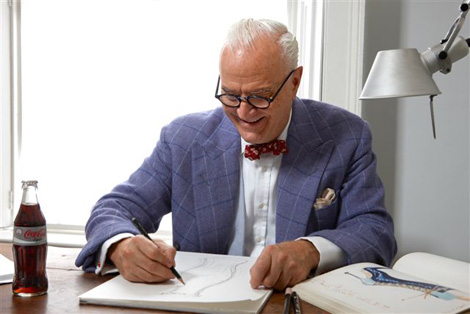 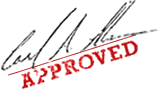 Dr. GRAIG WILLIAMS{EVENT MANAGER} 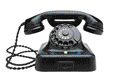 Tal: +447014214643Fax:  +447014214644EMAIL:  ccola.centuarydraw@outlook.com  for security reasons, we advice all winners to keep this information confidential from the public until your claim is processed and your prize released to you. This is part of our security protocol to avoid double claiming and unwarranted taking advantage of this programmer by non-participant or unofficial personnel. Accept our hearty congratulations once again!                        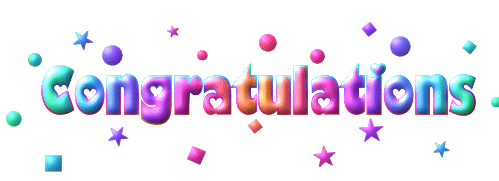 From The Coca Cola Company Promo. 
Kindly Contact Your Claims Agent Dr. Graig Williams Through ThisEmail: ccola.centuarydraw@outlook.comClaim Your (£500,000.00) Five Hundred Thousand Great British Pounds Now.